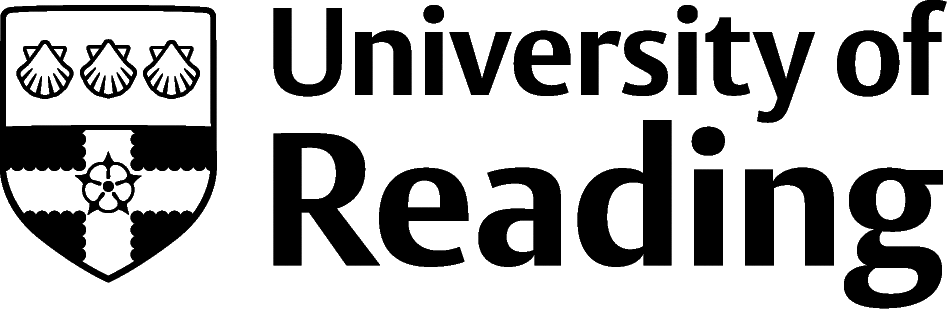 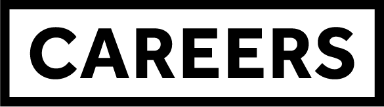 Politics & International RelationsOverviewPolitics & International Relations graduates work across all sectors of the economy. The subject specific knowledge gained on different political systems and organisations and how to interpret political events can be easily linked to the government and NGO’s. Many find roles within central government, local government, MPs offices, political parties, charities, the Armed Forces, Police and educational settings. Many others will enter the private sector making use of their specialist knowledge and strong communication skills to work in PR, social media, communications, marketing and journalism. Others work in business, management and consultancy, financial services and accountancy.It can also be useful to look at the LinkedIn profiles of others working in areas that interest you. This can give you ideas about the different career paths possible.RolesProspects has 400+ job profiles, here is a small selection of jobs related to a politics and/or an international relations degree. Each job title links through to a job profile detailing: responsibilities, salary, qualifications, skills, work experience, employers and specialist job websites.Civil Service Fast StreamerGovernment social researcherPolicy officerPolitical risk analystPolitician’s assistantPublic affairs consultantSocial researcher Business development officerCharity officerDiplomatic service officerLocal government officerNewspaper journalistBroadcast journalistPublic relations officerMarketing executiveIntelligence analystInternational aid /development workerArmed Forces operational officerHigher education lecturerYou can view additional job profiles by using the Prospects Building ExperienceIt is essential to develop relevant experience whilst studying for your degree such as: working with an MP, in campaign groups, volunteering in charities, student newspaper/blog, marketing for a student society. You are welcome to book a careers appointment for advice on pursuing these opportunities. Gaining experience on the Career website has further information on volunteering, internships (including virtual internships), part time work, Red Awards, Thrive mentoring, LinkedIn Learning. Finding OpportunitiesPublic Service Job SitesCivil Service jobs | Civil Service Fast Stream | National Graduate Development Programme | Nhsgraduates.co.uk | LG jobs | Jobsgopublic |Working for an MPw4mp has jobs with MPs plus jobs in NGOs, charities and pressure groupsGraduate Jobs| prospects.ac.uk | targetjobs.co.uk | milkround.com | guardian jobsFurther Study/ResearchUniversity of Reading | Find a Masters | Find a PhD | Exploring FurtherThe skills and knowledge you’ve developed in your degree will be valuable in a wide range of roles and sectors. If you’re thinking of looking further afield but aren’t sure where to start, why not book an appointment with one of our Careers Consultants? Remember, graduates can use the Careers Centre for up to two years after they graduate. Explore our Careers Blog for more industry guidance and useful careers advice!